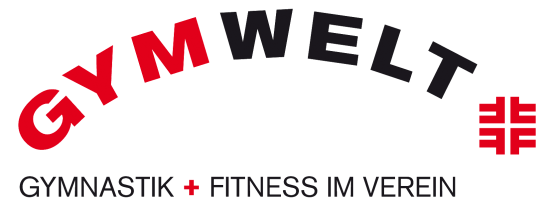 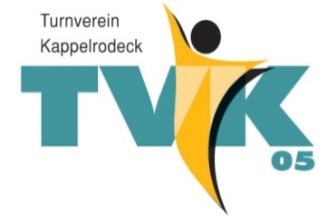 MamaFit - Baby mit   Das Bodyforming- und Fitness-Training speziell für Mami´s, die hier ihre Baby (3 bis 8 Monate) mitbringen können. Ein abwechslungsreiches Bewegungsprogramm für Mutter mit Kind nach abgeschlossener Rückbildungsgymnastik!MamaFit bietet, über eine klassische Rückbildung hinaus, ein zielgruppenorientiertes, kompetentes und vielseitiges Ganzkörpertraining, bei dem die Babys dabei sein dürfen!MamaFit ist ein Sport- und Bewegungsprogramm bei dem speziell auf die körperlichen Besonderheiten Rücksicht genommen und eingegangen wird.MamaFit erzielt folgende Wirkungen:Unterstützung der natürlichen RückbildungsprozesseKräftigung der BeckenbodenmuskulaturRichtiges Training der BauchmuskelnVerbesserung der äußeren HaltungEine straffere FigurFitnessSteigerung des SelbstwertgefühlsKontakt zu anderen MütternUnabhängigkeitsgefühl der Mutter von DrittenBitte großes Handtuch, Trinkflasche, Sportschuhe, Sportjacke mitbringen.Kursleitung:        	Sandra Scholz, lizenzierte Übungsleiterin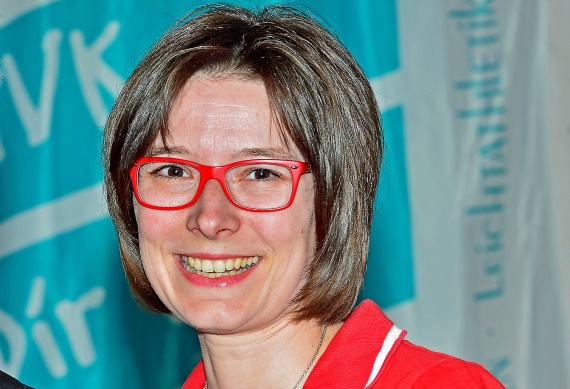 Termine:	6 x Donnerstags ab  	8.November 2018Kurs 1: 	9.30 – 10.30UhrKurs 2: 	10.30 – 11.30 UhrKursgebühr:           24,-€ für Mitglieder                                30,-€ für NichtmitgliederZahlbar am ersten Kurstag, bei Verhinderung keine Rückerstattung oder Gutschrift der KursgebührOrt:                         TVK Gymnastikraum (Pavillon) WaldulmAnmeldung:           TVK – Geschäftsstelle Tel. 07842-427649 Die Teilnehmerzahl ist auf max. 9 Personen begrenzt, daher schnell anmelden.MamaFit - Baby mit   Das Bodyforming- und Fitness-Training speziell für Mami´s, die hier ihre Baby (3 bis 8 Monate) mitbringen können. Ein abwechslungsreiches Bewegungsprogramm für Mutter mit Kind nach abgeschlossener Rückbildungsgymnastik!MamaFit bietet, über eine klassische Rückbildung hinaus, ein zielgruppenorientiertes, kompetentes und vielseitiges Ganzkörpertraining, bei dem die Babys dabei sein dürfen!MamaFit ist ein Sport- und Bewegungsprogramm bei dem speziell auf die körperlichen Besonderheiten Rücksicht genommen und eingegangen wird.MamaFit erzielt folgende Wirkungen:Unterstützung der natürlichen RückbildungsprozesseKräftigung der BeckenbodenmuskulaturRichtiges Training der BauchmuskelnVerbesserung der äußeren HaltungEine straffere FigurFitnessSteigerung des SelbstwertgefühlsKontakt zu anderen MütternUnabhängigkeitsgefühl der Mutter von DrittenBitte großes Handtuch, Trinkflasche, Sportschuhe, Sportjacke mitbringen.Kursleitung:        	Sandra Scholz, lizenzierte ÜbungsleiterinTermine:	6 x Donnerstags ab 8.November 2018Kurs 1:	9.30 – 10.30 UhrKurs 2:	10.30 – 11.30 Uhr                             Kursgebühr:          	24,-€ für Mitglieder                                30,-€ für NichtmitgliederZahlbar am ersten Kurstag, bei Verhinderung keine Rückerstattung oder Gutschrift der KursgebührOrt:                         TVK Gymnastikraum (Pavillon) WaldulmAnmeldung:           TVK – Geschäftsstelle Tel. 07842-427649. Die Teilnehmerzahl ist auf max. 9 Personen begrenzt, daher schnell anmelden.